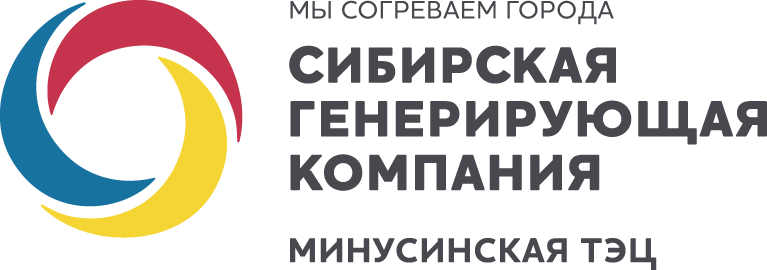 ООО «Сибирская генерирующая компания»АО «Енисейская ТГК (ТГК-13)» филиал «Минусинская ТЭЦ»Минусинская ТЭЦ, А/Я-531, г. Минусинск, Красноярский край, Россия, 662610; тел. (39132) 5-18-42; факс (39132) 5-18-41; Е-mail: kancel@sibgenco.ru; http://www.tgk13.ru ИНН 1901067718; КПП 245502001; расчетный счет  40702810600030003410; банк филиал ПАО Банк ВТБ в г. Красноярске; кор. счет 30101810200000000777; БИК 40407777УведомлениеАО «Енисейская ТГК (ТГК-13)» уведомляет собственников помещений многоквартирных домов по адресам: г Минусинск, ул. Ботаническая, 28б, ул. Вокзальная, 18а/4, ул. Вокзальная, 32, ул. Герасименко,17, ул. Герасименко, 17б, ул. Ломоносова, 21, ул. Трегубенко,61, ул. Народная,15, ул.Трегубенко,61а, ул. Трегубенко,58, ул. Красноармейская, 16б, ул. Народная,11в, ул. Народная 62г, ул. Трегубенко,57, ул. Трегубенко,66а, ул.Ботаническая,12а   о наличии задолженности управляющей организации ООО «Минусинский строитель и М» (ООО «Минусинский строитель и М» ИНН 2455022234) перед теплоснабжающей организацией в размере 4 705 538,60 рублей более чем за 4 расчетных периодов (расчетных месяцев). В связи с этим у поставщика тепловой энергии возникает право на односторонний отказ от договора теплоснабжения и поставки горячей воды с ООО «Минусинский строитель и М» в части снабжения тепловой энергией и горячей водой в целях предоставления коммунальной услуги в жилых и нежилых помещениях многоквартирного дома на основании положений пп. «а» п. 30 Постановления Правительства РФ от 14.02.2012 N 124 "О правилах, обязательных при заключении договоров снабжения коммунальными ресурсами". Собственникам помещений по указанным адресам услуги по теплоснабжению и горячему водоснабжению, а также начисление суммы к оплате за поставленные ресурсы и предъявление квитанций будет производить АО «Енисейская ТГК (ТГК-13)». Оплачивать потребленный ресурс необходимо будет по реквизитам, указанным в этих квитанциях.Также теплоснабжающая организация напоминает собственникам помещений о возможности выбора иной управляющей организации для управления многоквартирным домом или заключения прямых договоров теплоснабжения и поставки горячей воды с АО «Енисейская ТГК (ТГК-13)». 